Meeting details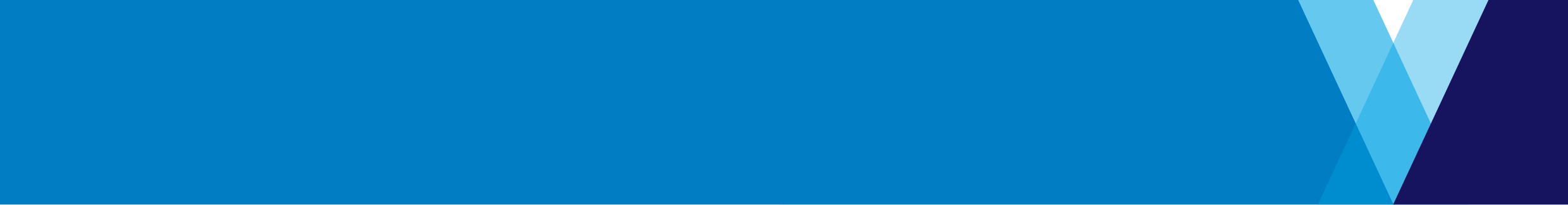 Meeting detailsMeeting detailsMeeting detailsMeeting title:Community Advisory GroupNo:14Date:Monday 12 November 2018Time: 4.00pm to 5.00pmLocation:WestJustice Building, Level 1, 8 Watton Street, Werribee VIC 3030WestJustice Building, Level 1, 8 Watton Street, Werribee VIC 3030WestJustice Building, Level 1, 8 Watton Street, Werribee VIC 3030AttendeesAttendeesAttendeesAttendeesCommunity Advisory Group Members: Justin Giddings (Chair), Marisa Berton, Lisa Heinrichs, Kim McAliney, Natalie Walker, Martin Allison, Peter Maynard, Les Sanderson, Garry Jackson, Len NormanOther attendees: Sara-Jane DelaneyCommunity Advisory Group Members: Justin Giddings (Chair), Marisa Berton, Lisa Heinrichs, Kim McAliney, Natalie Walker, Martin Allison, Peter Maynard, Les Sanderson, Garry Jackson, Len NormanOther attendees: Sara-Jane DelaneyCommunity Advisory Group Members: Justin Giddings (Chair), Marisa Berton, Lisa Heinrichs, Kim McAliney, Natalie Walker, Martin Allison, Peter Maynard, Les Sanderson, Garry Jackson, Len NormanOther attendees: Sara-Jane DelaneyCommunity Advisory Group Members: Justin Giddings (Chair), Marisa Berton, Lisa Heinrichs, Kim McAliney, Natalie Walker, Martin Allison, Peter Maynard, Les Sanderson, Garry Jackson, Len NormanOther attendees: Sara-Jane DelaneyApologiesApologiesApologiesApologiesWalter Villagonzalo, John Menegazzo, Peter Ewer, Richard Wittmack, Barbara McLureWalter Villagonzalo, John Menegazzo, Peter Ewer, Richard Wittmack, Barbara McLureWalter Villagonzalo, John Menegazzo, Peter Ewer, Richard Wittmack, Barbara McLureWalter Villagonzalo, John Menegazzo, Peter Ewer, Richard Wittmack, Barbara McLureMeeting overviewMeeting overviewMeeting overviewMeeting overviewOpeningThe meeting was opened by the Chair who thanked members for attending.Community feedback and concernsFire servicesCAG members highlighted the importance of designing the facility to ensure it is equipped to effectively respond to any emergencies, for example fire. It was noted that the distance to the responding fire services needs to be considered.    The department stated that as part of designing a new facility a Fire Engineer is engaged to develop a Fire Engineered Brief (FEB) for the site which takes into account the concerns raised by the CAG.  This FEB has to be approved by the Country Fire Authority (CFA) as part of the planning process for the facility.  The current design includes a range of measures including onsite fire tanks for the storage of water, fire ring main, hydrants, and sprinklers in accordance with the FEB.It was also highlighted that all of the above is required as part of the Certificate of Occupancy issued by the building surveyor.The group asked that when the process is completed that the group be updated and a copy of the certificate presented at the meeting. In addition, a community member spoke to the Little River Fire Brigade who in the event of fire on the grasslands to the north of the site would be in charge.The department noted that they will have ongoing discussions about the maintenance of the land to the north of the facility.Tree structures and landscapingThe council raised the issue of trees on the Princes Freeway. It was agreed by the group that this is not related to project confirmed the Wyndham City Council and VicRoads should meet to discuss if there is any benefit in planting trees along this section of highway.RoadsA group member raised concerns from the Little River community regarding the access road to the facility. The community were concerned that there would be a roundabout. The department confirmed there will not be a roundabout, there will be a slip lane on the road in response to the community feedback.The Little River community raised concerns over a piece of road that is being continually filled in due to trucks crossing the overpass. They raised that this could be impacted further by trucks travelling in during works. The department agreed to raise this with VicRoads.ProgramsA group member had a discussion with a service provider who would like to speak to Youth Justice about working with them. Youth Justice representative details will be passed on for a discussion as this is out of scope of the CAG.Industry Capability Network Event evaluation The event took place on 9 October in Hoppers Crossing.There were close to 180 attendees.Overall participants that attended felt the briefing was valuable. The speakers, QA and content was rated as meeting expectations (80 per cent) and a small number felt it exceeded expectations (17 per cent).Most valuable aspects of the briefing included presentations on the project and building process, networking opportunities, particularly with John Holland and Department of Justice and Community Safety (DJCS), Q&A with panel, exposure to DJCS and project team (Managing Contractor).Ninety-six per cent of attendees were from Victoria with two per cent from New South Wales and two per cent from Western Australia and one per cent from Queensland.Out of those that attended on the day 54 are located in the West Metro, Barwon, Moorabool and Ballarat regions which represents 30.6 per cent of attendees.There were a diverse range of contractors and companies attended, including suppliers, across:securityfencingmaintenancecommunicationsdrainage and waste managementengineeringsafety signagelaundry servicesfire ratinghospitality and cateringtextileselectricalworkplace safety and first aidequipment hireplumbing and more.Project updateIt was noted that early works should begin soon and that the department would notify the Community Advisory Group when activity occurs.Site purchase and transfer of landThe Contract of Sale has been executed by both parties. Settlement will occur upon Melbourne Water obtaining Commonwealth approval to vary existing Environment Protection and Biodiversity Conservation Act 1999.(EPBC Act) conditions that apply to the site. Melbourne Water confirmed the Department of Environment and Energy (DEE) have not provided update on their request yet.Planning approvalsRequest for the planning approvals for the project is currently under consideration by the Minister of Planning and a decision is expected shortly.Environmental approvalsEnvironmental approvals are expected to be received shortly allowing for the start of early works.Ancillary servicesFurther discussions between Melbourne Water, City West Water and the project engineers have been held on the sewerage services connection point. All parties have now confirmed the final termination point with environmental surveys being finalised for this route. Due to crossing a number of waterways, a Cultural Heritage Management Plan will need to be undertaken prior to these works being undertaken.OpeningThe meeting was opened by the Chair who thanked members for attending.Community feedback and concernsFire servicesCAG members highlighted the importance of designing the facility to ensure it is equipped to effectively respond to any emergencies, for example fire. It was noted that the distance to the responding fire services needs to be considered.    The department stated that as part of designing a new facility a Fire Engineer is engaged to develop a Fire Engineered Brief (FEB) for the site which takes into account the concerns raised by the CAG.  This FEB has to be approved by the Country Fire Authority (CFA) as part of the planning process for the facility.  The current design includes a range of measures including onsite fire tanks for the storage of water, fire ring main, hydrants, and sprinklers in accordance with the FEB.It was also highlighted that all of the above is required as part of the Certificate of Occupancy issued by the building surveyor.The group asked that when the process is completed that the group be updated and a copy of the certificate presented at the meeting. In addition, a community member spoke to the Little River Fire Brigade who in the event of fire on the grasslands to the north of the site would be in charge.The department noted that they will have ongoing discussions about the maintenance of the land to the north of the facility.Tree structures and landscapingThe council raised the issue of trees on the Princes Freeway. It was agreed by the group that this is not related to project confirmed the Wyndham City Council and VicRoads should meet to discuss if there is any benefit in planting trees along this section of highway.RoadsA group member raised concerns from the Little River community regarding the access road to the facility. The community were concerned that there would be a roundabout. The department confirmed there will not be a roundabout, there will be a slip lane on the road in response to the community feedback.The Little River community raised concerns over a piece of road that is being continually filled in due to trucks crossing the overpass. They raised that this could be impacted further by trucks travelling in during works. The department agreed to raise this with VicRoads.ProgramsA group member had a discussion with a service provider who would like to speak to Youth Justice about working with them. Youth Justice representative details will be passed on for a discussion as this is out of scope of the CAG.Industry Capability Network Event evaluation The event took place on 9 October in Hoppers Crossing.There were close to 180 attendees.Overall participants that attended felt the briefing was valuable. The speakers, QA and content was rated as meeting expectations (80 per cent) and a small number felt it exceeded expectations (17 per cent).Most valuable aspects of the briefing included presentations on the project and building process, networking opportunities, particularly with John Holland and Department of Justice and Community Safety (DJCS), Q&A with panel, exposure to DJCS and project team (Managing Contractor).Ninety-six per cent of attendees were from Victoria with two per cent from New South Wales and two per cent from Western Australia and one per cent from Queensland.Out of those that attended on the day 54 are located in the West Metro, Barwon, Moorabool and Ballarat regions which represents 30.6 per cent of attendees.There were a diverse range of contractors and companies attended, including suppliers, across:securityfencingmaintenancecommunicationsdrainage and waste managementengineeringsafety signagelaundry servicesfire ratinghospitality and cateringtextileselectricalworkplace safety and first aidequipment hireplumbing and more.Project updateIt was noted that early works should begin soon and that the department would notify the Community Advisory Group when activity occurs.Site purchase and transfer of landThe Contract of Sale has been executed by both parties. Settlement will occur upon Melbourne Water obtaining Commonwealth approval to vary existing Environment Protection and Biodiversity Conservation Act 1999.(EPBC Act) conditions that apply to the site. Melbourne Water confirmed the Department of Environment and Energy (DEE) have not provided update on their request yet.Planning approvalsRequest for the planning approvals for the project is currently under consideration by the Minister of Planning and a decision is expected shortly.Environmental approvalsEnvironmental approvals are expected to be received shortly allowing for the start of early works.Ancillary servicesFurther discussions between Melbourne Water, City West Water and the project engineers have been held on the sewerage services connection point. All parties have now confirmed the final termination point with environmental surveys being finalised for this route. Due to crossing a number of waterways, a Cultural Heritage Management Plan will need to be undertaken prior to these works being undertaken.OpeningThe meeting was opened by the Chair who thanked members for attending.Community feedback and concernsFire servicesCAG members highlighted the importance of designing the facility to ensure it is equipped to effectively respond to any emergencies, for example fire. It was noted that the distance to the responding fire services needs to be considered.    The department stated that as part of designing a new facility a Fire Engineer is engaged to develop a Fire Engineered Brief (FEB) for the site which takes into account the concerns raised by the CAG.  This FEB has to be approved by the Country Fire Authority (CFA) as part of the planning process for the facility.  The current design includes a range of measures including onsite fire tanks for the storage of water, fire ring main, hydrants, and sprinklers in accordance with the FEB.It was also highlighted that all of the above is required as part of the Certificate of Occupancy issued by the building surveyor.The group asked that when the process is completed that the group be updated and a copy of the certificate presented at the meeting. In addition, a community member spoke to the Little River Fire Brigade who in the event of fire on the grasslands to the north of the site would be in charge.The department noted that they will have ongoing discussions about the maintenance of the land to the north of the facility.Tree structures and landscapingThe council raised the issue of trees on the Princes Freeway. It was agreed by the group that this is not related to project confirmed the Wyndham City Council and VicRoads should meet to discuss if there is any benefit in planting trees along this section of highway.RoadsA group member raised concerns from the Little River community regarding the access road to the facility. The community were concerned that there would be a roundabout. The department confirmed there will not be a roundabout, there will be a slip lane on the road in response to the community feedback.The Little River community raised concerns over a piece of road that is being continually filled in due to trucks crossing the overpass. They raised that this could be impacted further by trucks travelling in during works. The department agreed to raise this with VicRoads.ProgramsA group member had a discussion with a service provider who would like to speak to Youth Justice about working with them. Youth Justice representative details will be passed on for a discussion as this is out of scope of the CAG.Industry Capability Network Event evaluation The event took place on 9 October in Hoppers Crossing.There were close to 180 attendees.Overall participants that attended felt the briefing was valuable. The speakers, QA and content was rated as meeting expectations (80 per cent) and a small number felt it exceeded expectations (17 per cent).Most valuable aspects of the briefing included presentations on the project and building process, networking opportunities, particularly with John Holland and Department of Justice and Community Safety (DJCS), Q&A with panel, exposure to DJCS and project team (Managing Contractor).Ninety-six per cent of attendees were from Victoria with two per cent from New South Wales and two per cent from Western Australia and one per cent from Queensland.Out of those that attended on the day 54 are located in the West Metro, Barwon, Moorabool and Ballarat regions which represents 30.6 per cent of attendees.There were a diverse range of contractors and companies attended, including suppliers, across:securityfencingmaintenancecommunicationsdrainage and waste managementengineeringsafety signagelaundry servicesfire ratinghospitality and cateringtextileselectricalworkplace safety and first aidequipment hireplumbing and more.Project updateIt was noted that early works should begin soon and that the department would notify the Community Advisory Group when activity occurs.Site purchase and transfer of landThe Contract of Sale has been executed by both parties. Settlement will occur upon Melbourne Water obtaining Commonwealth approval to vary existing Environment Protection and Biodiversity Conservation Act 1999.(EPBC Act) conditions that apply to the site. Melbourne Water confirmed the Department of Environment and Energy (DEE) have not provided update on their request yet.Planning approvalsRequest for the planning approvals for the project is currently under consideration by the Minister of Planning and a decision is expected shortly.Environmental approvalsEnvironmental approvals are expected to be received shortly allowing for the start of early works.Ancillary servicesFurther discussions between Melbourne Water, City West Water and the project engineers have been held on the sewerage services connection point. All parties have now confirmed the final termination point with environmental surveys being finalised for this route. Due to crossing a number of waterways, a Cultural Heritage Management Plan will need to be undertaken prior to these works being undertaken.OpeningThe meeting was opened by the Chair who thanked members for attending.Community feedback and concernsFire servicesCAG members highlighted the importance of designing the facility to ensure it is equipped to effectively respond to any emergencies, for example fire. It was noted that the distance to the responding fire services needs to be considered.    The department stated that as part of designing a new facility a Fire Engineer is engaged to develop a Fire Engineered Brief (FEB) for the site which takes into account the concerns raised by the CAG.  This FEB has to be approved by the Country Fire Authority (CFA) as part of the planning process for the facility.  The current design includes a range of measures including onsite fire tanks for the storage of water, fire ring main, hydrants, and sprinklers in accordance with the FEB.It was also highlighted that all of the above is required as part of the Certificate of Occupancy issued by the building surveyor.The group asked that when the process is completed that the group be updated and a copy of the certificate presented at the meeting. In addition, a community member spoke to the Little River Fire Brigade who in the event of fire on the grasslands to the north of the site would be in charge.The department noted that they will have ongoing discussions about the maintenance of the land to the north of the facility.Tree structures and landscapingThe council raised the issue of trees on the Princes Freeway. It was agreed by the group that this is not related to project confirmed the Wyndham City Council and VicRoads should meet to discuss if there is any benefit in planting trees along this section of highway.RoadsA group member raised concerns from the Little River community regarding the access road to the facility. The community were concerned that there would be a roundabout. The department confirmed there will not be a roundabout, there will be a slip lane on the road in response to the community feedback.The Little River community raised concerns over a piece of road that is being continually filled in due to trucks crossing the overpass. They raised that this could be impacted further by trucks travelling in during works. The department agreed to raise this with VicRoads.ProgramsA group member had a discussion with a service provider who would like to speak to Youth Justice about working with them. Youth Justice representative details will be passed on for a discussion as this is out of scope of the CAG.Industry Capability Network Event evaluation The event took place on 9 October in Hoppers Crossing.There were close to 180 attendees.Overall participants that attended felt the briefing was valuable. The speakers, QA and content was rated as meeting expectations (80 per cent) and a small number felt it exceeded expectations (17 per cent).Most valuable aspects of the briefing included presentations on the project and building process, networking opportunities, particularly with John Holland and Department of Justice and Community Safety (DJCS), Q&A with panel, exposure to DJCS and project team (Managing Contractor).Ninety-six per cent of attendees were from Victoria with two per cent from New South Wales and two per cent from Western Australia and one per cent from Queensland.Out of those that attended on the day 54 are located in the West Metro, Barwon, Moorabool and Ballarat regions which represents 30.6 per cent of attendees.There were a diverse range of contractors and companies attended, including suppliers, across:securityfencingmaintenancecommunicationsdrainage and waste managementengineeringsafety signagelaundry servicesfire ratinghospitality and cateringtextileselectricalworkplace safety and first aidequipment hireplumbing and more.Project updateIt was noted that early works should begin soon and that the department would notify the Community Advisory Group when activity occurs.Site purchase and transfer of landThe Contract of Sale has been executed by both parties. Settlement will occur upon Melbourne Water obtaining Commonwealth approval to vary existing Environment Protection and Biodiversity Conservation Act 1999.(EPBC Act) conditions that apply to the site. Melbourne Water confirmed the Department of Environment and Energy (DEE) have not provided update on their request yet.Planning approvalsRequest for the planning approvals for the project is currently under consideration by the Minister of Planning and a decision is expected shortly.Environmental approvalsEnvironmental approvals are expected to be received shortly allowing for the start of early works.Ancillary servicesFurther discussions between Melbourne Water, City West Water and the project engineers have been held on the sewerage services connection point. All parties have now confirmed the final termination point with environmental surveys being finalised for this route. Due to crossing a number of waterways, a Cultural Heritage Management Plan will need to be undertaken prior to these works being undertaken.